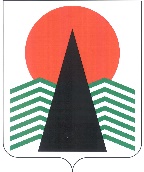 АДМИНИСТРАЦИЯ  НЕФТЕЮГАНСКОГО РАЙОНАПОСТАНОВЛениег.НефтеюганскО внесении изменений в постановление администрации Нефтеюганского района от 03.06.2020 № 729-па «Об утверждении документации по планировке 
межселенной территории для размещения объекта: «Обустройство 
Верхнесалымского месторождения. Куст скважин №41»На основании заявления общество с ограниченной ответственностью «Салым Петролеум Девелопмент» от 09.01.2023 № SPDO-23-000040 п о с т а н о в л я ю:Внести изменения в приложение к постановлению администрации Нефтеюганского района от 03.06.2020 № 729-па «Об утверждении документации 
по планировке межселенной территории для размещения объекта: «Обустройство Верхнесалымского месторождения. Куст скважин №41», изложив таблицу 2.1.4. подпункта 2.1. пункта 2 в следующей редакции:«Таблица 2.1.4. - Основные технические характеристики планируемых воздушных линий электропередачи (ВЛ).».Настоящее постановление подлежит опубликованию в газете «Югорское обозрение» и размещению на официальном сайте органов местного самоуправления Нефтеюганского района.Контроль за выполнением постановления возложить на заместителя главы Нефтеюганского района Бородкину О.В.Глава района							А.А.Бочко23.01.2023№ 45-па№ 45-паНаименованиеНапряже-ниеМарка проводаТип опорПротяженность, м12345ВЛ 35 кВ «т.вр. ВЛ 35 кВ на куст скважин 44 – т.вр. ВЛ 35 кВ на куст скважин №41»35 кВАС 120/19 по ГОСТ 839-80Двухцепные стальные опорытиповой серии №3.407-2-170, 3.407.2-11162673ВЛ 35 кВ «т.вр. ВЛ 35 кВ на куст скважин 41 - Подстанция №1 35/0,4 кВ в районе куста скважин №41»35 кВАС 120/19 по ГОСТ 839-80Двухцепные стальные опорытиповой серии №3.407-2-170, 3.407.2-111667312345Кабель ВОЛС от Куста скважин №44 до т.вр. ВЛ 35 кВ на куст скважин 41 (2 цепи)--Кабель ВОЛС предусматривается размещать на опорах ВЛ 35 кВ2673Кабель ВОЛС от т.вр. ВЛ 35 кВ на куст скважин 41 до Куста скважин №41 (2 цепи)--Кабель ВОЛС предусматривается размещать на опорах ВЛ 35 кВ673КЛ-0,4 кВ от куста скважин 41 до узла Ш430,4 кВСИП-2 3х95+1х95Опоры типовой серии 4 0639723